lok. 26 Sportovní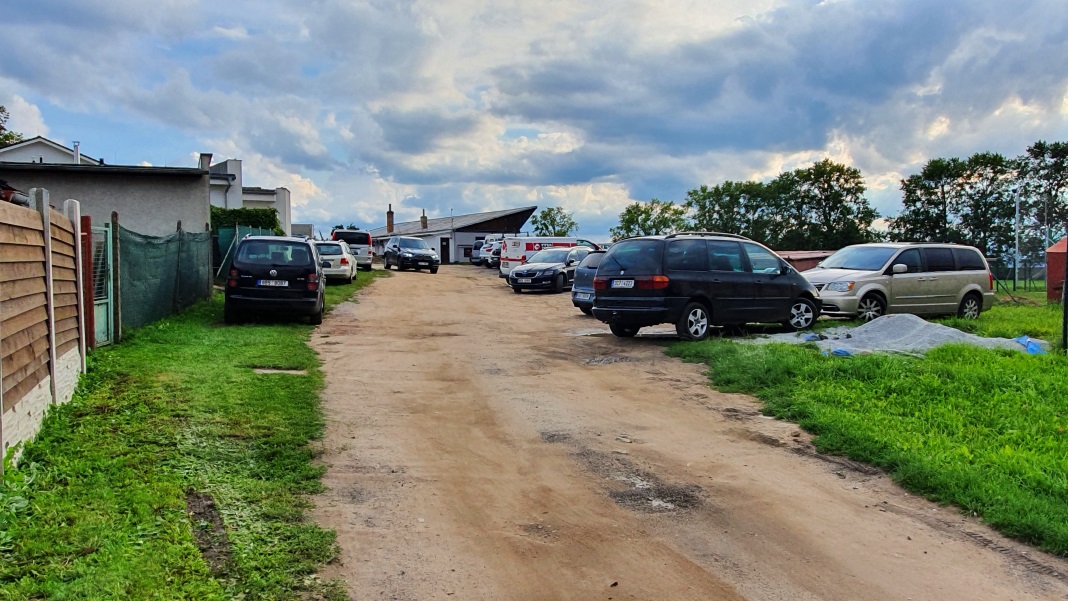 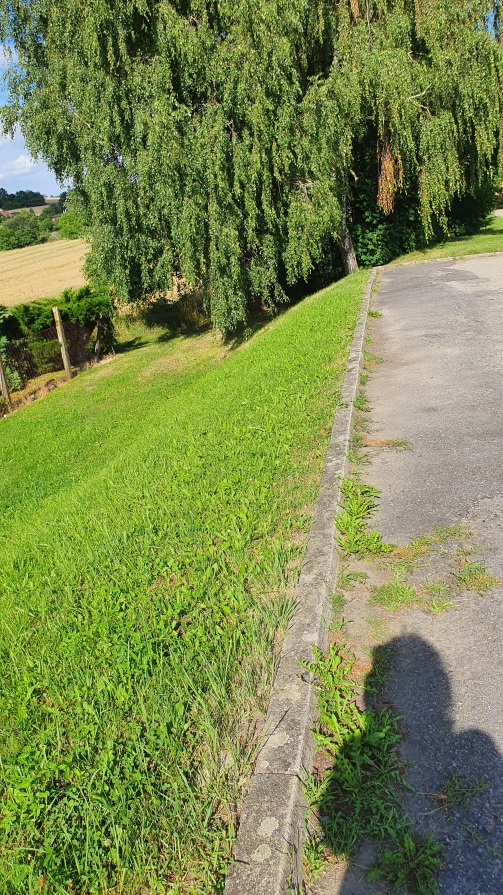 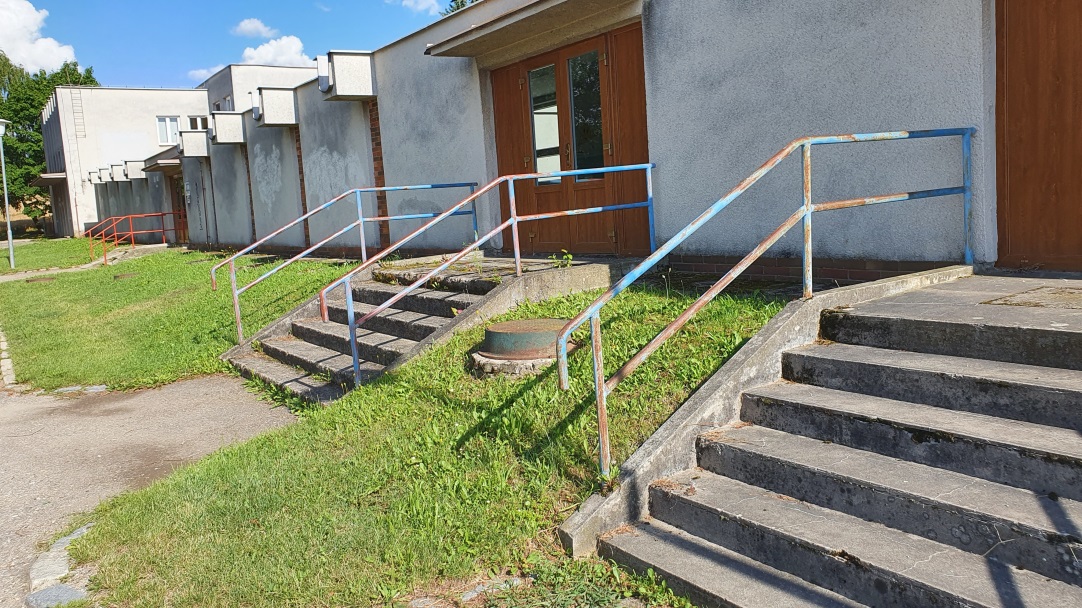 lokl. 27 U školky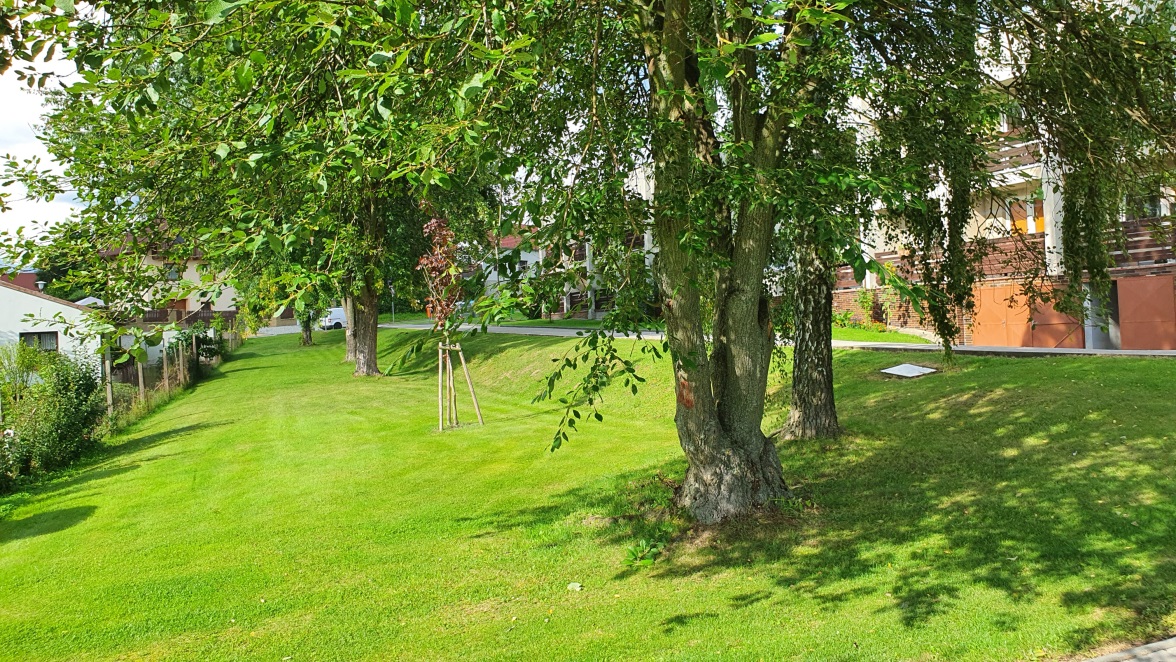 lok. 28 u DPS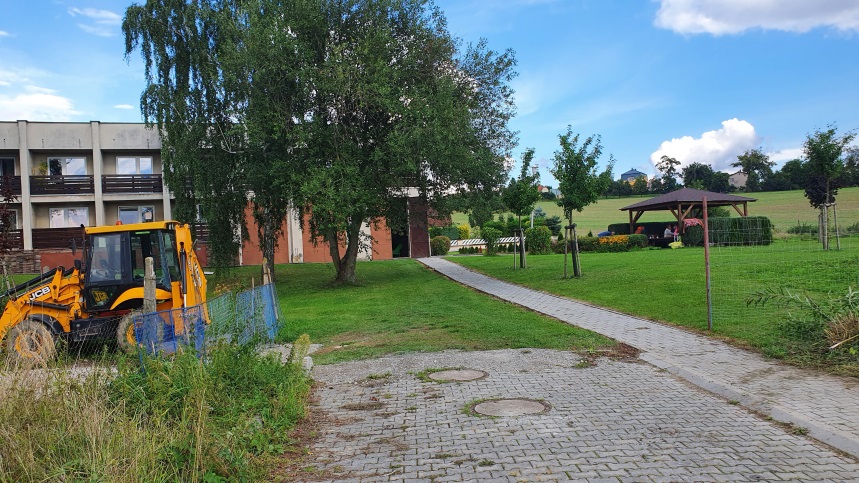 